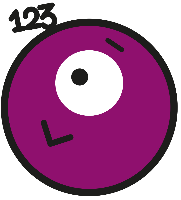 Période 3Séquence SéanceDurée CompétencesGuideMatériel Semaine 14Lundi 03/0119130 minMultiplier un nombre par 20, 30 … 200, 300…Calculer en ligne 20 x 6+ atelier problèmes 14p.130Ardoise Fichier p. 58 et 59 ex 1 et2Semaine 14Mardi 04/0119230 minCalculer en ligne 16 x 20p.130ArdoiseFichier p.59 ex.3 et 4Semaine 14Jeudi 06/0119330 min Calculer en ligne 5 x 300p.131ArdoiseFichier p.59 ex.5 à 7Semaine 14Vendredi 07/0119P230 minJe réviseFichier p. 62 et 63Semaine 15Lundi 10/0120145 minCalculer en ligne des produits.Utiliser la distributivité de la multiplication sur l’addition+ atelier problèmes 15 (45 min)p.138Le problème 1 materiel20.pdf page1 Séquence 20Semaine 15Mardi 11/0120245 minCalculer en ligne des produits en décomposant les nombres.p.139Feuille de papier quadrillée materiel20.pdf page2ardoiseSemaine 15Jeudi 13/0120345 minCalculer des produits en ligne.p. 140 Séquence 20Feuille de papier quadrillée materiel20.pdf page2Fichier p.64 ex.1à5Semaine 15Vendredi 14/01204 et 530 minEffectuer des calculs en ligne plus complexes.P.141Le problème 2 materiel20.pdf page3 Séquence 20ArdoiseSemaine 15Vendredi 14/01204 et 530 minBilan des apprentissagesp.143Fichier p.66 ex.6à9Semaine 16Lundi 17/01211 45 minPoser et calculer une multiplication en colonne (1) .Découverte p.146Des cubes base 10 par binôme Séquence 21Semaine 16Mardi 18/0121230 minLa multiplication posée : entrainementp.147Ardoise Fichier page 68 exo 1 et 2Semaine 16Jeudi 20/0121345 minLa multiplication posée : réinvestissementp.147Ardoise Cahier Semaine 16Vendredi 21/0121430 minLa multiplication posée : consolidationp.149ArdoiseFichier page 69 exo 3 et 4Semaine 16Vendredi 21/0121530 minLa multiplication posée : consolidation+ atelier problèmes 16p.149Fichier page 69 exo 5 à 7Semaine 17Lundi 24/01221 45 minReconnaitre un polygone.+ atelier problèmes 10p.152Puzzle cœur sur feuille cartonnéeMateriel22.pdf pages 1 à4Fichier page 70 exo1Semaine 17Mardi 25/01222 et 345 minDécrire des polygones en utilisant le vocabulaire approprié.p.153Puzzle cœur sur feuille cartonnéeMateriel22.pdf page 5Semaine 17Mardi 25/01222 et 330 minBilan des apprentissages.p.153Fichier pages 71 et72 exo2et3Semaine 17Jeudi 27/01 23130 minPoser et calculer une multiplication en colonne (2) .Multiplier un nombre à 2 ou 3 chiffres par un multiple de 10.p.154Leçon à coller (à faire)Semaine 17Vendredi 28/01 232 45 minBilan des apprentissages.p.155Fichier p.74 et 75 ex . 1 à 5Semaine 18Lundi 31/0124145 minPoser et calculer une multiplication en colonne (3).Multiplier un nombre à 2 chiffres par un autre nombre à 2 chiffres (1).p.158Materiel24.pdf page 1  Séquence 24Semaine 18Mardi 1er/0224230 minMultiplier un nombre à 2 chiffres par un autre nombre à 2 chiffres (2).+ atelier problèmes 18p.159Materiel24.pdf page 2  Séquence 24Semaine 18Jeudi 03/0224330 minEntrainementp.161ExoSup24.pdf page 1Semaine 18Jeudi 03/0224430 minEntrainement différencié. p.161ExoSup24.pdf pages 2 et 3Semaine 18Vendredi 04/0224530 minEntrainement p.161Fichier p.76/77 exo 1 à 7 Semaine 18Vendredi 04/0224630 minEntrainement p.161Fichier p.76/77 exo 1 à 7 